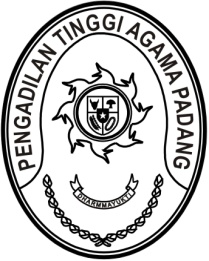 SURAT IZIN SEMENTARA PERJALAN KE LUAR NEGERI(DALAM KEADAAN MENDESAK)Nomor: W3-A /      /KP.01.1/IX/2023Diberikan izin sementara untuk melakukan perjalanan ke luar negeri bagi Hakim:Nama		: Dra. Hj. Rosliani, S.H., M.A.NIP		: 196310081989032003Pangkat/ gol ruang	: Pembina Utama (IV/e)Jabatan		: Wakil Ketua Unit Kerja		: Pengadilan Tinggi Agama PadangSelama 11 (sebelas) hari, terhitung sejak tanggal 6 sampai dengan 16 Oktober 2023, dengan negara tujuan Arab Saudi untuk keperluan ibadah umrah.Demikian surat izin sementara perjalanan ke luar negeri ini dibuat untuk dapat digunakan sebagaimana mestinya.									      4 September 2023		      Ketua 		      Dr. Drs. H. Pelmizar, M.H.I.		      	Tembusan:1. Pelaksana Tugas Sekretaris Mahkamah Agung RI;2. Pelaksana Tugas Direktur Jenderal Badan Peradilan Agama Mahkamah Agung RI.